Login: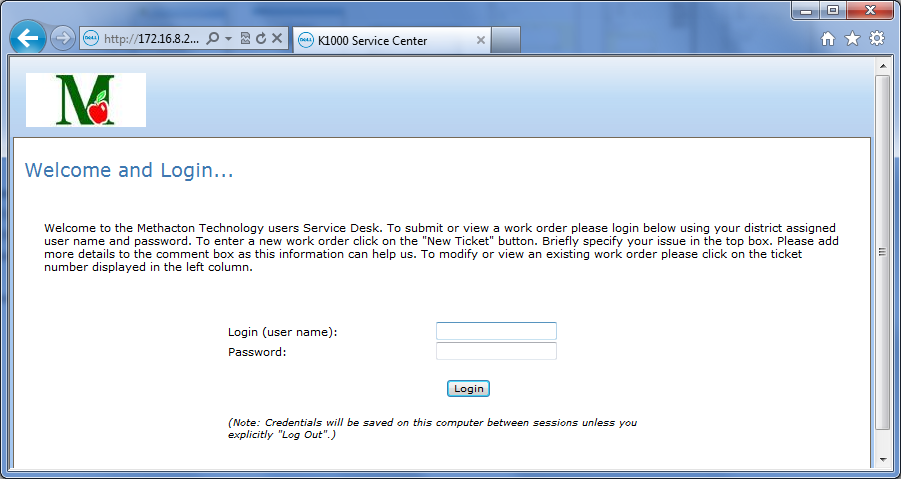 Creating new work order or viewing status of existing work orders: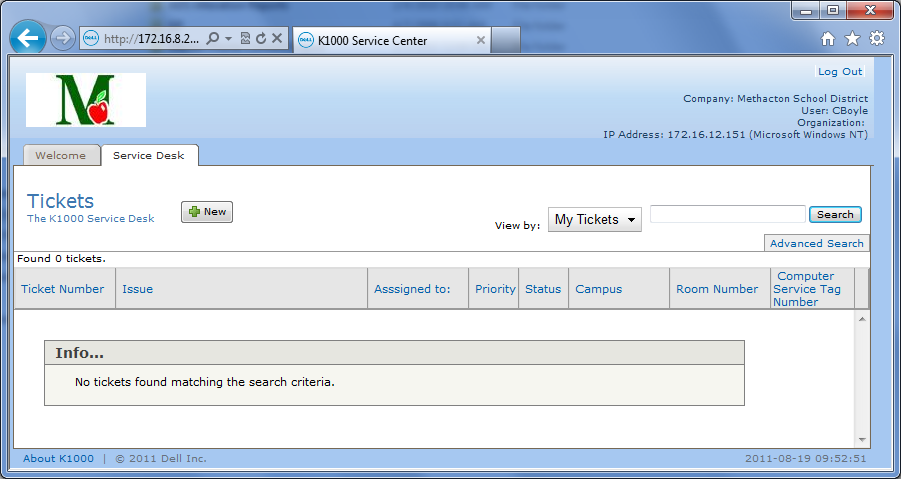 New work order creation: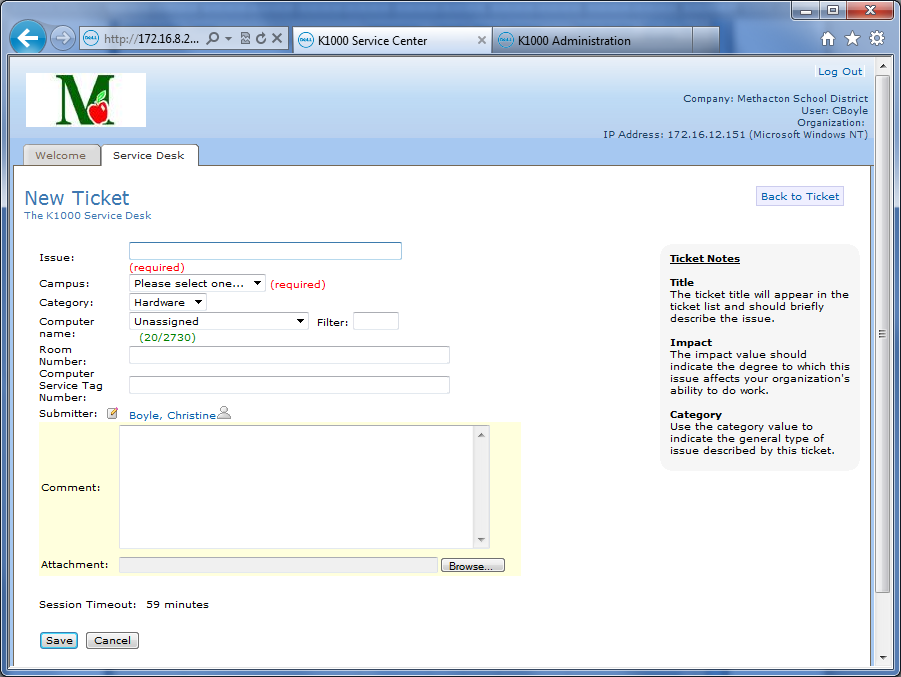 Accessing previous work orders for status review: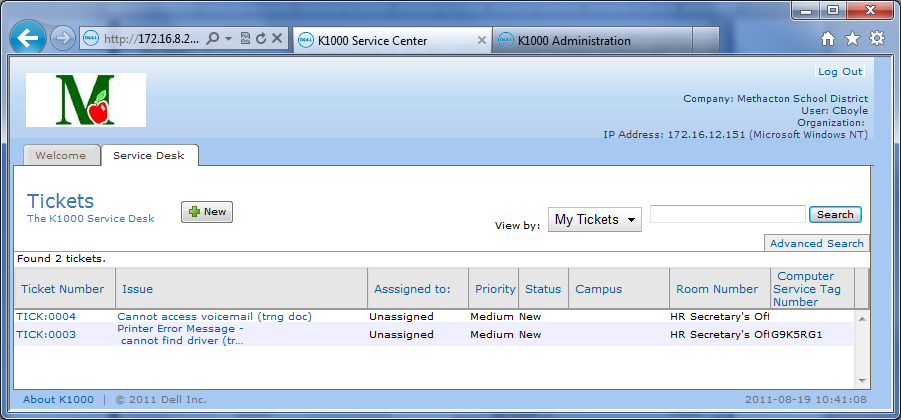 Viewing previously entered work order and option to add comments with ‘add comments’ button: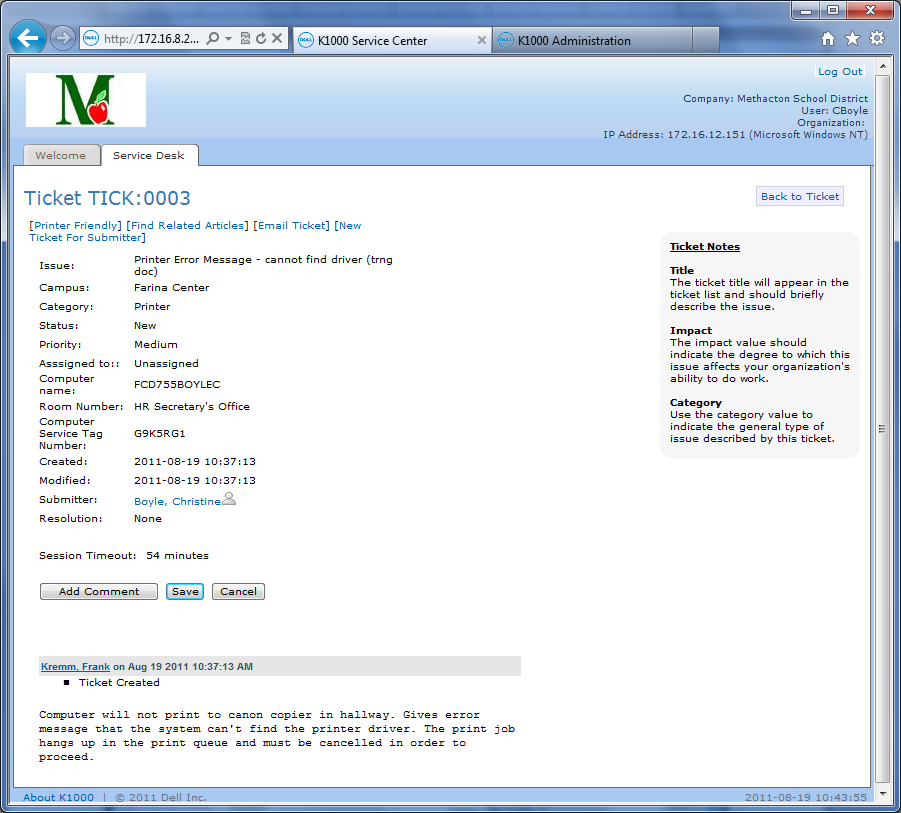 Accessing the KACE service desk via web browser:http://172.16.8.204http://techdesk(Note that there is no ‘www’ in the address…accessible only inside the district)Information we are looking for when filling out blocks in a work order:Issue:  few word description of problem (i.e., network printer not printing, projector bulb not lighting, application error on notebook, etc.)Campus: dropdown list of buildings (most will accept a single letter input to correct/desired location)Hardware: dropdown list of common equipment types (printer, computer, phone, etc.)Computer name:  used in conjunction with filter, type into ‘filter’ block identifying info (last name of personally assigned notebook or bldg./room identification , such as ‘hsc200’) and select appropriate machine from computer name dropdown list.Room number: proper room number or office nameService tag: NOT the white ‘district label’, but the silver or black manufacturer tag for the computerSubmitted by:  yourself or for someone else (use this if, as office staff, you are entering a work order for another individual)….  Use filterComments:  More complete description of issue or request (what did you see, experience or notice that led you to believe there is a problem….what do you need…who have you spoken to…etc.)Attachments: supplemental lists, other documents, etc.Save: button at bottom of screen document…if you don’t save, it goes away when you exit document.